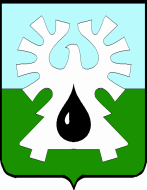 МУНИЦИПАЛЬНОЕ ОБРАЗОВАНИЕ ГОРОД УРАЙХанты-Мансийский автономный округ-ЮграАДМИНИСТРАЦИЯ ГОРОДА УРАЙКомитет по финансам администрации города УрайПРИКАЗот  16.06.2017                                                                                                                    №70-одО признании утратившим силу приказа Комитета по финансам администрации города Урай от 31.01.2017 №08-одВ связи с принятием приказа Комитета по финансам администрации города Урай от 16.06.2017 №69-од «Об утверждении Типовой формы соглашения (договора) о предоставлении из бюджета городского округа город Урай субсидии юридическому лицу (за исключением субсидии государственному (муниципальному) учреждению), индивидуальному предпринимателю, физическому лицу – производителю товаров, работ, услуг на возмещение затрат (недополученных доходов) в связи с производством (реализацией) товаров, выполнением работ, оказанием услуг»:Признать утратившим силу приказ Комитета по финансам администрации города Урай от 31.01.2017 №08-од «Об утверждении типовой формы Соглашения о предоставлении субсидии на возмещение части затрат на строительство инженерных сетей и объектов инженерной инфраструктуры».2.  Опубликовать  приказ в  газете «Знамя» и разместить  на официальном сайте органов местного самоуправления города Урай в информационно-телекоммуникационной  сети «Интернет».3. Контроль за выполнением приказа возложить на начальника бюджетного управления Л.В.Зорину.Исполняющий обязанностипредседателя                                                                                                                Л.В. Зорина